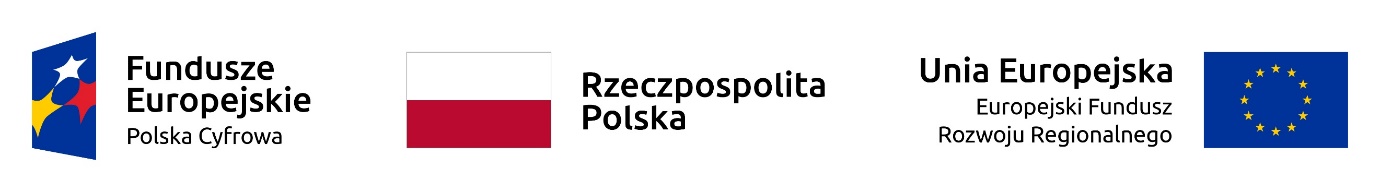 INFORMACJA Z OTWARCIA OFERTNr postępowania: RI.271.1.22.2022Dostawa sprzętu komputerowego w ramach projektu „Granty PPGR” oraz dostawa sprzętu komputerowego w ramach projektu „Cyfrowa Gmina”Zgodnie art. 222 ust. 5  ustawy z 11 września 2019 r. - Prawo zamówień publicznych (Dz. U. z 2021 r. poz. 1129)  zamawiający udostępnia informację z otwarcia ofert.Do upływu terminu składania ofert,  złożono następujące oferty:CT ALFA Sp. z o.o.   ul. Sikorskiego 9, 66-200 Świebodzin  Część I zamówienia  – Dostawa sprzętu komputerowego w ramach projektu „Granty PPGR” cena brutto oferty: 256 639,50 zł,oferowany okres gwarancji – 36 miesięcy,Część II zamówienia  – Dostawa sprzętu komputerowego w ramach projektu „Cyfrowa Gmina” cena brutto oferty: 72 262,50 zł,oferowany okres gwarancji – 48 miesięcy,Alltech s.j. Z. Pająk, A. Pająk.   ul. Spółdzielcza 33, 09-407 Płock  Część I zamówienia  – Dostawa sprzętu komputerowego w ramach projektu „Granty PPGR” cena brutto oferty: 252 296,37 zł,oferowany okres gwarancji – 36 miesięcy,Część II zamówienia  – Dostawa sprzętu komputerowego w ramach projektu „Cyfrowa Gmina” cena brutto oferty: 111 684,00 zł,oferowany okres gwarancji – 48 miesięcy,SUNTAR Sp. z o.o.   ul. Boya Żeleńskiego 5b, 33-100 Tarnów  Część I zamówienia  – Dostawa sprzętu komputerowego w ramach projektu „Granty PPGR” cena brutto oferty: 241 109,52 zł,oferowany okres gwarancji – 36 miesięcy,CEZAR Cezary Machnio i Piotr Gębka Sp. z o.o.   ul. Wolność 8 lok. 4, 26-600 Radom  Część I zamówienia  – Dostawa sprzętu komputerowego w ramach projektu „Granty PPGR” cena brutto oferty: 230 975,55 zł,oferowany okres gwarancji – 36 miesięcy,Część II zamówienia  – Dostawa sprzętu komputerowego w ramach projektu „Cyfrowa Gmina” cena brutto oferty: 65 559,00 zł,oferowany okres gwarancji – 48 miesięcy,INNOVATION IN TECHNOLOGY Sp. z o.o.   ul. Szmaragdowa 3, 78-100 Niekanin  Część I zamówienia  – Dostawa sprzętu komputerowego w ramach projektu „Granty PPGR” cena brutto oferty: 243 478,50 zł,oferowany okres gwarancji – 36 miesięcy,FHU Horyzont Krzysztof Lech   11 Listopada 21, 38-300 Gorlice  Część I zamówienia  – Dostawa sprzętu komputerowego w ramach projektu „Granty PPGR” cena brutto oferty: 263 220,00 zł,oferowany okres gwarancji – 36 miesięcy,Część II zamówienia  – Dostawa sprzętu komputerowego w ramach projektu „Cyfrowa Gmina” cena brutto oferty: 107 625,00 zł,oferowany okres gwarancji – 36 miesięcy,13p Sp. z o.o.   Miedzyleska 2-4, 50-514 Wrocław  Część I zamówienia  – Dostawa sprzętu komputerowego w ramach projektu „Granty PPGR” cena brutto oferty: 210 707,61 zł,oferowany okres gwarancji – 36 miesięcy,ALTBIT SP Z O.O.   ul. Wronia 10 , 05-504 Korzeniówka Część I zamówienia  – Dostawa sprzętu komputerowego w ramach projektu „Granty PPGR” cena brutto oferty: 240 846,30 zł,oferowany okres gwarancji – 36 miesięcy,DKOMP.PL Dominik Chlebicki   ul. Batalionu Zośka 9/8, 66-400 Gorzów Wlkp.   Część I zamówienia  – Dostawa sprzętu komputerowego w ramach projektu „Granty PPGR” cena brutto oferty: 243 478,50 zł,oferowany okres gwarancji – 36 miesięcy,g.IT Solutions Michał Daszkiewicz   ul. Grunwaldzka 5e, 99-300 Kutno  Część I zamówienia  – Dostawa sprzętu komputerowego w ramach projektu „Granty PPGR” cena brutto oferty: 197 283,39 zł,oferowany okres gwarancji – 36 miesięcy.Po upływie  terminu składania ofert,  złożono następującą ofertę:SYSCOM Rosiński Mucha Spółka komandytowa    ul. Modlińska 61, 03-199 Warszawa   Część II zamówienia  – Dostawa sprzętu komputerowego w ramach projektu „Cyfrowa Gmina” cena brutto oferty: 61 500,00 zł,oferowany okres gwarancji – 36 miesięcy.Informację sporządził: 30.09.2022r.    Tomasz Fiedler